Краткосрочный планХод урока:КГУ «Школа-гимназия имени Батыр Баяна»Краткосрочный план«Числовые неравенства и их свойства»6А классУчитель математики: Баймульдинова А.Б.Г.Булаево2018-2019гг6.3В. Линейные неравенства с одной переменнойШкола: КГУ «Школа-гимназия имени Батыр Баяна»Школа: КГУ «Школа-гимназия имени Батыр Баяна»Дата:ФИО учителя: Баймульдинова А.Б.ФИО учителя: Баймульдинова А.Б.Класс:  6А Количество:  11Количество:  11Класс:  6А присутствующих:11отсутствующих:0Тема урокаЧисловые неравенства и их свойстваЧисловые неравенства и их свойстваЦели обучения, которые достигаются на данном уроке (ссылка на учебную программу)6.2.2.5знать и применять свойства верных числовых неравенств;6.2.2.6понимать и применять сложение, вычитание, умножение и деление неравенств;6.2.2.5знать и применять свойства верных числовых неравенств;6.2.2.6понимать и применять сложение, вычитание, умножение и деление неравенств;Цели урокаУчащиеся будут:знать: определение числового неравенства;свойства числовых неравенств;понятие о верных и неверных числовых неравенствах;уметь: выполнять действия над числовыми неравенствами, применяя свойства.Учащиеся будут:знать: определение числового неравенства;свойства числовых неравенств;понятие о верных и неверных числовых неравенствах;уметь: выполнять действия над числовыми неравенствами, применяя свойства.Критерии оцениванияУчащийся:знает: определение числового неравенства;свойства числовых неравенств;понятие о верных и неверных числовых неравенствах;правила сравнения  и свойств числовых неравенств.умеет: сравнивать выражения на основе правила сравнения;применять свойства числовых неравенств  на практике, при оценке значений выражений;выполнять действия с неравенствами на основе правил сложения и умножения числовых неравенств;выполнять действия над числовыми неравенствами, применяя их свойства.Учащийся:знает: определение числового неравенства;свойства числовых неравенств;понятие о верных и неверных числовых неравенствах;правила сравнения  и свойств числовых неравенств.умеет: сравнивать выражения на основе правила сравнения;применять свойства числовых неравенств  на практике, при оценке значений выражений;выполнять действия с неравенствами на основе правил сложения и умножения числовых неравенств;выполнять действия над числовыми неравенствами, применяя их свойства.Языковые целиУчащиеся будут:аргументировать свои выводы, работая в группе, при повторении теоретического материала на более высоком уровне;описывать ход своих действий и делать выводы;при устной работе обосновывать ответ, используя терминологию.Предметная лексика и терминология:числовое неравенство, свойство числового неравенстваверное неравенство, неверное неравенство, справедливое неравенство, имеет место неравенство;Серия полезных фраз для диалога/ письма:Если к обеим частям верного числового неравенства прибавить одно и то же число, то...Если обе части верного числового неравенства умножить или разделить на одно и то же число, то...Если почленно сложить два верных числовых неравенства, то...Если почленно умножить два верных числовых неравенства, то...Учащиеся будут:аргументировать свои выводы, работая в группе, при повторении теоретического материала на более высоком уровне;описывать ход своих действий и делать выводы;при устной работе обосновывать ответ, используя терминологию.Предметная лексика и терминология:числовое неравенство, свойство числового неравенстваверное неравенство, неверное неравенство, справедливое неравенство, имеет место неравенство;Серия полезных фраз для диалога/ письма:Если к обеим частям верного числового неравенства прибавить одно и то же число, то...Если обе части верного числового неравенства умножить или разделить на одно и то же число, то...Если почленно сложить два верных числовых неравенства, то...Если почленно умножить два верных числовых неравенства, то...Привитие ценностейУмение учиться, добывать самостоятельно информацию, анализировать ситуацию, адаптироваться к новым ситуациям, ставить проблемы и принимать решения, работать в команде, отвечать за качество своей работы, умение организовывать свое время.Привитие ценностей осуществляется посредством работ, запланированных на данном уроке.Умение учиться, добывать самостоятельно информацию, анализировать ситуацию, адаптироваться к новым ситуациям, ставить проблемы и принимать решения, работать в команде, отвечать за качество своей работы, умение организовывать свое время.Привитие ценностей осуществляется посредством работ, запланированных на данном уроке.Межпредметные связиВзаимосвязь с жизнью, через решение практических задач.Взаимосвязь с жизнью, через решение практических задач.Предварительные знанияЗнание  свойств действий над рациональными числами, умение вычислять значения числовых выражений.Знание  свойств действий над рациональными числами, умение вычислять значения числовых выражений.Запланированные этапы урокаЗапланированная деятельность на уроке Запланированная деятельность на уроке Запланированная деятельность на уроке РесурсыНачало урокаОрганизационный момент.Создание коллаборативной средыПрием «Добро» А, теперь ребята,   Повернитесь друг другу , улыбнитесь друг другу , пожмите руку и пожелайте успехов на сегодняшний день  И Я желаю вам сегодня на уроке удачи и новых открытий  Актуализация опорных знаний.  «Мозговой штурм»1.Какое  из  чисел  больше: положительное или  отрицательное?2. Как  можно  сравнить рациональные  числа  с помощью  координатной  прямой? (по их расположению: правее больше левее меньше … )3. Какое  из двух  положительных  чисел  больше?4. Какое  из двух  отрицательных  чисел больше?ФО: «Словесная оценка»Совместно с учащимися определить тему и цели урока, "зону ближайшего развития".Организационный момент.Создание коллаборативной средыПрием «Добро» А, теперь ребята,   Повернитесь друг другу , улыбнитесь друг другу , пожмите руку и пожелайте успехов на сегодняшний день  И Я желаю вам сегодня на уроке удачи и новых открытий  Актуализация опорных знаний.  «Мозговой штурм»1.Какое  из  чисел  больше: положительное или  отрицательное?2. Как  можно  сравнить рациональные  числа  с помощью  координатной  прямой? (по их расположению: правее больше левее меньше … )3. Какое  из двух  положительных  чисел  больше?4. Какое  из двух  отрицательных  чисел больше?ФО: «Словесная оценка»Совместно с учащимися определить тему и цели урока, "зону ближайшего развития".Организационный момент.Создание коллаборативной средыПрием «Добро» А, теперь ребята,   Повернитесь друг другу , улыбнитесь друг другу , пожмите руку и пожелайте успехов на сегодняшний день  И Я желаю вам сегодня на уроке удачи и новых открытий  Актуализация опорных знаний.  «Мозговой штурм»1.Какое  из  чисел  больше: положительное или  отрицательное?2. Как  можно  сравнить рациональные  числа  с помощью  координатной  прямой? (по их расположению: правее больше левее меньше … )3. Какое  из двух  положительных  чисел  больше?4. Какое  из двух  отрицательных  чисел больше?ФО: «Словесная оценка»Совместно с учащимися определить тему и цели урока, "зону ближайшего развития".ПрезентацияСередина урокаИзучение  нового материала  .Определение  неравенства.Работа в парах. (по учебнику)Установите соответствиеЕсли два математических выражения  и  соединить одним из знаков , то получим неравенство.Неравенство называется числовым, если каждая из его частей является числовым выражением.Неравенство может быть верным (если представляет собой истину) или неверным.Неравенства , называются строгими.   5. Неравенства  называются нестрогими. Вместо двух неравенств   употребляется запись . Такое неравенство называется двойным.Примеры: определите вид неравенства15  <  19           пятнадцать меньше 19                                39<  В  ≤100     В   меньше  или  равно 100                             и больше 39 А ≥ 27               А  больше  или  равно  2735< 48           тридцать пять меньше  сорока восьми67> - 24           шестьдесят семь больше  -24С ≤ 35             С  меньше  или  равно  35       ФО: «Определить и объяснить»Приложение 2.(индив. работа)СРАВНИТЕ:1) 6,8 и -10,4; 	2) 32  и 34; 		3) 15,2 и  13,4;   	4)   и  ; 5)-17,6  и -6,2; 	6) 12,62 и  12,61; 	7)  и  ; 		8) -102 и  0.       ФО: взаимопроверка (ключ - слайд)ФИЗМИНУТКА.II.     Основные свойства неравенств (По слайдам)1) Если , то .2) Свойство транзитивности. Если .3) Если к обеим частям верного неравенства прибавить одно и то же число, то получится верное неравенство, т.е. если .4) Если из одной части верного неравенства перенести в другую какое-либо слагаемое, изменив его знак на противоположный, то получится верное неравенство, т.е. если 5) Если обе части верного неравенства умножить на одно и то же положительное число, то получится верное неравенство:  и , то .6) Если обе части верного неравенства умножить на одно и то же отрицательное число и изменить знак неравенства на противоположный,  то получится верное неравенство:  и , то .7) Аналогично правилам 5) и 6) действуют правила для деления на одно и то же число. Прием «поделись опытом»   (кто понял у доски, остальные  на месте)Изучение  нового материала  .Определение  неравенства.Работа в парах. (по учебнику)Установите соответствиеЕсли два математических выражения  и  соединить одним из знаков , то получим неравенство.Неравенство называется числовым, если каждая из его частей является числовым выражением.Неравенство может быть верным (если представляет собой истину) или неверным.Неравенства , называются строгими.   5. Неравенства  называются нестрогими. Вместо двух неравенств   употребляется запись . Такое неравенство называется двойным.Примеры: определите вид неравенства15  <  19           пятнадцать меньше 19                                39<  В  ≤100     В   меньше  или  равно 100                             и больше 39 А ≥ 27               А  больше  или  равно  2735< 48           тридцать пять меньше  сорока восьми67> - 24           шестьдесят семь больше  -24С ≤ 35             С  меньше  или  равно  35       ФО: «Определить и объяснить»Приложение 2.(индив. работа)СРАВНИТЕ:1) 6,8 и -10,4; 	2) 32  и 34; 		3) 15,2 и  13,4;   	4)   и  ; 5)-17,6  и -6,2; 	6) 12,62 и  12,61; 	7)  и  ; 		8) -102 и  0.       ФО: взаимопроверка (ключ - слайд)ФИЗМИНУТКА.II.     Основные свойства неравенств (По слайдам)1) Если , то .2) Свойство транзитивности. Если .3) Если к обеим частям верного неравенства прибавить одно и то же число, то получится верное неравенство, т.е. если .4) Если из одной части верного неравенства перенести в другую какое-либо слагаемое, изменив его знак на противоположный, то получится верное неравенство, т.е. если 5) Если обе части верного неравенства умножить на одно и то же положительное число, то получится верное неравенство:  и , то .6) Если обе части верного неравенства умножить на одно и то же отрицательное число и изменить знак неравенства на противоположный,  то получится верное неравенство:  и , то .7) Аналогично правилам 5) и 6) действуют правила для деления на одно и то же число. Прием «поделись опытом»   (кто понял у доски, остальные  на месте)Изучение  нового материала  .Определение  неравенства.Работа в парах. (по учебнику)Установите соответствиеЕсли два математических выражения  и  соединить одним из знаков , то получим неравенство.Неравенство называется числовым, если каждая из его частей является числовым выражением.Неравенство может быть верным (если представляет собой истину) или неверным.Неравенства , называются строгими.   5. Неравенства  называются нестрогими. Вместо двух неравенств   употребляется запись . Такое неравенство называется двойным.Примеры: определите вид неравенства15  <  19           пятнадцать меньше 19                                39<  В  ≤100     В   меньше  или  равно 100                             и больше 39 А ≥ 27               А  больше  или  равно  2735< 48           тридцать пять меньше  сорока восьми67> - 24           шестьдесят семь больше  -24С ≤ 35             С  меньше  или  равно  35       ФО: «Определить и объяснить»Приложение 2.(индив. работа)СРАВНИТЕ:1) 6,8 и -10,4; 	2) 32  и 34; 		3) 15,2 и  13,4;   	4)   и  ; 5)-17,6  и -6,2; 	6) 12,62 и  12,61; 	7)  и  ; 		8) -102 и  0.       ФО: взаимопроверка (ключ - слайд)ФИЗМИНУТКА.II.     Основные свойства неравенств (По слайдам)1) Если , то .2) Свойство транзитивности. Если .3) Если к обеим частям верного неравенства прибавить одно и то же число, то получится верное неравенство, т.е. если .4) Если из одной части верного неравенства перенести в другую какое-либо слагаемое, изменив его знак на противоположный, то получится верное неравенство, т.е. если 5) Если обе части верного неравенства умножить на одно и то же положительное число, то получится верное неравенство:  и , то .6) Если обе части верного неравенства умножить на одно и то же отрицательное число и изменить знак неравенства на противоположный,  то получится верное неравенство:  и , то .7) Аналогично правилам 5) и 6) действуют правила для деления на одно и то же число. Прием «поделись опытом»   (кто понял у доски, остальные  на месте)Приложение 1Приложение 2Изучение  нового материала  .Определение  неравенства.Работа в парах. (по учебнику)Установите соответствиеЕсли два математических выражения  и  соединить одним из знаков , то получим неравенство.Неравенство называется числовым, если каждая из его частей является числовым выражением.Неравенство может быть верным (если представляет собой истину) или неверным.Неравенства , называются строгими.   5. Неравенства  называются нестрогими. Вместо двух неравенств   употребляется запись . Такое неравенство называется двойным.Примеры: определите вид неравенства15  <  19           пятнадцать меньше 19                                39<  В  ≤100     В   меньше  или  равно 100                             и больше 39 А ≥ 27               А  больше  или  равно  2735< 48           тридцать пять меньше  сорока восьми67> - 24           шестьдесят семь больше  -24С ≤ 35             С  меньше  или  равно  35       ФО: «Определить и объяснить»Приложение 2.(индив. работа)СРАВНИТЕ:1) 6,8 и -10,4; 	2) 32  и 34; 		3) 15,2 и  13,4;   	4)   и  ; 5)-17,6  и -6,2; 	6) 12,62 и  12,61; 	7)  и  ; 		8) -102 и  0.       ФО: взаимопроверка (ключ - слайд)ФИЗМИНУТКА.II.     Основные свойства неравенств (По слайдам)1) Если , то .2) Свойство транзитивности. Если .3) Если к обеим частям верного неравенства прибавить одно и то же число, то получится верное неравенство, т.е. если .4) Если из одной части верного неравенства перенести в другую какое-либо слагаемое, изменив его знак на противоположный, то получится верное неравенство, т.е. если 5) Если обе части верного неравенства умножить на одно и то же положительное число, то получится верное неравенство:  и , то .6) Если обе части верного неравенства умножить на одно и то же отрицательное число и изменить знак неравенства на противоположный,  то получится верное неравенство:  и , то .7) Аналогично правилам 5) и 6) действуют правила для деления на одно и то же число. Прием «поделись опытом»   (кто понял у доски, остальные  на месте)Изучение  нового материала  .Определение  неравенства.Работа в парах. (по учебнику)Установите соответствиеЕсли два математических выражения  и  соединить одним из знаков , то получим неравенство.Неравенство называется числовым, если каждая из его частей является числовым выражением.Неравенство может быть верным (если представляет собой истину) или неверным.Неравенства , называются строгими.   5. Неравенства  называются нестрогими. Вместо двух неравенств   употребляется запись . Такое неравенство называется двойным.Примеры: определите вид неравенства15  <  19           пятнадцать меньше 19                                39<  В  ≤100     В   меньше  или  равно 100                             и больше 39 А ≥ 27               А  больше  или  равно  2735< 48           тридцать пять меньше  сорока восьми67> - 24           шестьдесят семь больше  -24С ≤ 35             С  меньше  или  равно  35       ФО: «Определить и объяснить»Приложение 2.(индив. работа)СРАВНИТЕ:1) 6,8 и -10,4; 	2) 32  и 34; 		3) 15,2 и  13,4;   	4)   и  ; 5)-17,6  и -6,2; 	6) 12,62 и  12,61; 	7)  и  ; 		8) -102 и  0.       ФО: взаимопроверка (ключ - слайд)ФИЗМИНУТКА.II.     Основные свойства неравенств (По слайдам)1) Если , то .2) Свойство транзитивности. Если .3) Если к обеим частям верного неравенства прибавить одно и то же число, то получится верное неравенство, т.е. если .4) Если из одной части верного неравенства перенести в другую какое-либо слагаемое, изменив его знак на противоположный, то получится верное неравенство, т.е. если 5) Если обе части верного неравенства умножить на одно и то же положительное число, то получится верное неравенство:  и , то .6) Если обе части верного неравенства умножить на одно и то же отрицательное число и изменить знак неравенства на противоположный,  то получится верное неравенство:  и , то .7) Аналогично правилам 5) и 6) действуют правила для деления на одно и то же число. Прием «поделись опытом»   (кто понял у доски, остальные  на месте)Изучение  нового материала  .Определение  неравенства.Работа в парах. (по учебнику)Установите соответствиеЕсли два математических выражения  и  соединить одним из знаков , то получим неравенство.Неравенство называется числовым, если каждая из его частей является числовым выражением.Неравенство может быть верным (если представляет собой истину) или неверным.Неравенства , называются строгими.   5. Неравенства  называются нестрогими. Вместо двух неравенств   употребляется запись . Такое неравенство называется двойным.Примеры: определите вид неравенства15  <  19           пятнадцать меньше 19                                39<  В  ≤100     В   меньше  или  равно 100                             и больше 39 А ≥ 27               А  больше  или  равно  2735< 48           тридцать пять меньше  сорока восьми67> - 24           шестьдесят семь больше  -24С ≤ 35             С  меньше  или  равно  35       ФО: «Определить и объяснить»Приложение 2.(индив. работа)СРАВНИТЕ:1) 6,8 и -10,4; 	2) 32  и 34; 		3) 15,2 и  13,4;   	4)   и  ; 5)-17,6  и -6,2; 	6) 12,62 и  12,61; 	7)  и  ; 		8) -102 и  0.       ФО: взаимопроверка (ключ - слайд)ФИЗМИНУТКА.II.     Основные свойства неравенств (По слайдам)1) Если , то .2) Свойство транзитивности. Если .3) Если к обеим частям верного неравенства прибавить одно и то же число, то получится верное неравенство, т.е. если .4) Если из одной части верного неравенства перенести в другую какое-либо слагаемое, изменив его знак на противоположный, то получится верное неравенство, т.е. если 5) Если обе части верного неравенства умножить на одно и то же положительное число, то получится верное неравенство:  и , то .6) Если обе части верного неравенства умножить на одно и то же отрицательное число и изменить знак неравенства на противоположный,  то получится верное неравенство:  и , то .7) Аналогично правилам 5) и 6) действуют правила для деления на одно и то же число. Прием «поделись опытом»   (кто понял у доски, остальные  на месте)Приложение 1Приложение 2       ФО: «Объяснить и обобщить »                «Сигналы рукой»Приложение 3(работа в парах)I) Выполнить, основываясь на свойства, действия.II) Запишите неравенство, которое получится, III) Сравнить числаДаны неравенства:13> 6     и      11 <  14Прибавьте к обеим частям неравенства число 5.Прибавьте к обеим частям неравенства число –5.Вычесть из обеих частей неравенства число 8.Вычесть из обеих частей неравенства число –8.Умножьте обе части неравенства на число 4.Умножьте обе части неравенства на число –4.Разделите обе части неравенства на число 2.Разделите обе части неравенства на число –2.Учитель проходит по рядам, слушает, при необходимости задает дополнительные вопросы, корректирует решения учащихся, проверяет и оценивает похвалой работу, оказывает помощь слабоуспевающим.Предоставить учащимся достаточно времени для выполнения заданий. Проверить правильность ответов, провести анализ ошибок. Выслушать выводы учащихся по заданиям. Каждая пара демонстрирует свой результат выполнения заданий.       ФО по теме:  мини - тестПриложение 4Тест.  1. Если неравенства записываются с помощью знаков < или >, то их называют ... неравенствами.А) нестрогими; В) простыми; С) строгими; D) сложными; Е) числовыми.2. Выберите верные неравенства из следующих неравенств: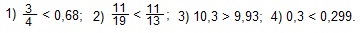 A) 2), 3) и 4); В) 2) и 3); С) 1) и 2); D) 3) и 4); Е) 1), 3) и 4).3. Если обе части неравенства умножить или разделить на одно и то же положительное число, то ... неравенства не изменится.А) знак; В) левая часть; С) правая часть; D) внешний вид; Е) символ.4. Если обе части неравенства умножить или разделить на одно и то же отрицательное число, то ... неравенства  изменится.А) символ; В) левая часть; С) правая часть; D) внешний вид; Е) знак; ФО: «самооценка» (ключ-слайд)       ФО: «Объяснить и обобщить »                «Сигналы рукой»Приложение 3(работа в парах)I) Выполнить, основываясь на свойства, действия.II) Запишите неравенство, которое получится, III) Сравнить числаДаны неравенства:13> 6     и      11 <  14Прибавьте к обеим частям неравенства число 5.Прибавьте к обеим частям неравенства число –5.Вычесть из обеих частей неравенства число 8.Вычесть из обеих частей неравенства число –8.Умножьте обе части неравенства на число 4.Умножьте обе части неравенства на число –4.Разделите обе части неравенства на число 2.Разделите обе части неравенства на число –2.Учитель проходит по рядам, слушает, при необходимости задает дополнительные вопросы, корректирует решения учащихся, проверяет и оценивает похвалой работу, оказывает помощь слабоуспевающим.Предоставить учащимся достаточно времени для выполнения заданий. Проверить правильность ответов, провести анализ ошибок. Выслушать выводы учащихся по заданиям. Каждая пара демонстрирует свой результат выполнения заданий.       ФО по теме:  мини - тестПриложение 4Тест.  1. Если неравенства записываются с помощью знаков < или >, то их называют ... неравенствами.А) нестрогими; В) простыми; С) строгими; D) сложными; Е) числовыми.2. Выберите верные неравенства из следующих неравенств:A) 2), 3) и 4); В) 2) и 3); С) 1) и 2); D) 3) и 4); Е) 1), 3) и 4).3. Если обе части неравенства умножить или разделить на одно и то же положительное число, то ... неравенства не изменится.А) знак; В) левая часть; С) правая часть; D) внешний вид; Е) символ.4. Если обе части неравенства умножить или разделить на одно и то же отрицательное число, то ... неравенства  изменится.А) символ; В) левая часть; С) правая часть; D) внешний вид; Е) знак; ФО: «самооценка» (ключ-слайд)       ФО: «Объяснить и обобщить »                «Сигналы рукой»Приложение 3(работа в парах)I) Выполнить, основываясь на свойства, действия.II) Запишите неравенство, которое получится, III) Сравнить числаДаны неравенства:13> 6     и      11 <  14Прибавьте к обеим частям неравенства число 5.Прибавьте к обеим частям неравенства число –5.Вычесть из обеих частей неравенства число 8.Вычесть из обеих частей неравенства число –8.Умножьте обе части неравенства на число 4.Умножьте обе части неравенства на число –4.Разделите обе части неравенства на число 2.Разделите обе части неравенства на число –2.Учитель проходит по рядам, слушает, при необходимости задает дополнительные вопросы, корректирует решения учащихся, проверяет и оценивает похвалой работу, оказывает помощь слабоуспевающим.Предоставить учащимся достаточно времени для выполнения заданий. Проверить правильность ответов, провести анализ ошибок. Выслушать выводы учащихся по заданиям. Каждая пара демонстрирует свой результат выполнения заданий.       ФО по теме:  мини - тестПриложение 4Тест.  1. Если неравенства записываются с помощью знаков < или >, то их называют ... неравенствами.А) нестрогими; В) простыми; С) строгими; D) сложными; Е) числовыми.2. Выберите верные неравенства из следующих неравенств:A) 2), 3) и 4); В) 2) и 3); С) 1) и 2); D) 3) и 4); Е) 1), 3) и 4).3. Если обе части неравенства умножить или разделить на одно и то же положительное число, то ... неравенства не изменится.А) знак; В) левая часть; С) правая часть; D) внешний вид; Е) символ.4. Если обе части неравенства умножить или разделить на одно и то же отрицательное число, то ... неравенства  изменится.А) символ; В) левая часть; С) правая часть; D) внешний вид; Е) знак; ФО: «самооценка» (ключ-слайд)Приложение 3Приложение 4Конец урока Рефлексия. Учащиеся в конце урока определяют свою успешность и отношение к уроку.На уроке мне                      На уроке мне  не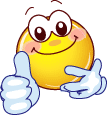 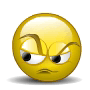 понравилось….                  понравилось….Я понял…                          Я не понял…                          Домашнее задание :  п.32 стр.  32-35.                                     №914(1,2) .№.915 (1,2) Рефлексия. Учащиеся в конце урока определяют свою успешность и отношение к уроку.На уроке мне                      На уроке мне  непонравилось….                  понравилось….Я понял…                          Я не понял…                          Домашнее задание :  п.32 стр.  32-35.                                     №914(1,2) .№.915 (1,2) Рефлексия. Учащиеся в конце урока определяют свою успешность и отношение к уроку.На уроке мне                      На уроке мне  непонравилось….                  понравилось….Я понял…                          Я не понял…                          Домашнее задание :  п.32 стр.  32-35.                                     №914(1,2) .№.915 (1,2)Дифференциация – каким образом Вы планируете оказать больше поддержки? Какие задачи Вы планируете поставить перед более способными учащимися?Дифференциация – каким образом Вы планируете оказать больше поддержки? Какие задачи Вы планируете поставить перед более способными учащимися?Оценивание – как Вы планируете проверить уровень усвоения материала учащимися?Здоровье и соблюдение техники безопасности. Связи с ИКТ.Здоровье и соблюдение техники безопасности. Связи с ИКТ.На уроке предусмотрена дифференциация в виде работы в разнородных парах (разного уровня обучаемости). Ученики, распределяя в паре задания, самостоятельно выбирают уровень сложности.На уроке предусмотрена дифференциация в виде работы в разнородных парах (разного уровня обучаемости). Ученики, распределяя в паре задания, самостоятельно выбирают уровень сложности.Предусмотрена взаимопроверка по ключу, в ходе которой оценивается умение учеников применять теоретические знания. В ходе групповой деятельности при выполнении задании оцениваются умение находить результат, а также решать задания по теме, опираясь на понятие и свойства, изученные на данном уроке и прошлый опыт.Запланированы виды деятельности на уроке, способствующие передвижению учащихся по классу, необходимо обеспечить безопасность. Следить за осанкой учащихся.Запланированы виды деятельности на уроке, способствующие передвижению учащихся по классу, необходимо обеспечить безопасность. Следить за осанкой учащихся.